宜蘭住宿資訊1.梅花湖休閒農場www.9612888.com.tw  TEL: 03-9612888  Line ID:09396132222.宜蘭民宿 羽楓左岸https://twstay.net/leftbank/  TEL:0920-192141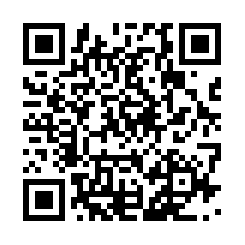 3.宜蘭民宿網https://house.ilantravel.com.tw/◎如有住宿需求，請自行聯繫!感謝您